AIHERRALe 14 Mai à 19h30Restaurant GOZATEGIA 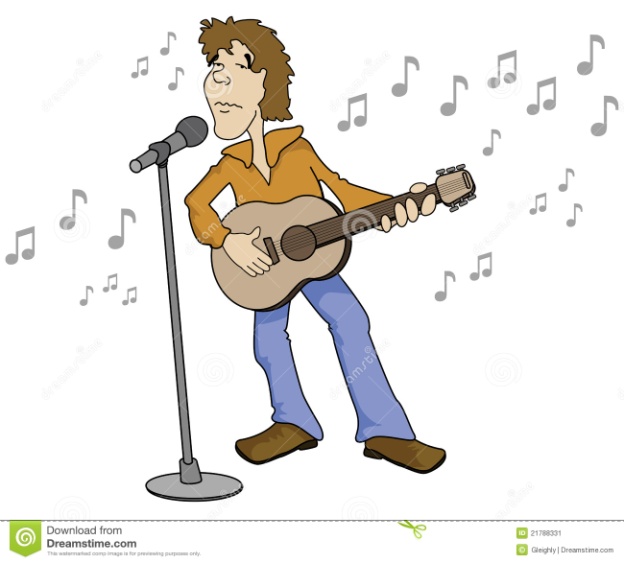 Réservations au restaurant par tel au 05.59.55.02.13 Apportez vos livrets de chants, et BIENVENUE A TOUS !Repas chantant ouvert à tous, 13,50€(plat combiné, sans vin) 